ГЛАВА БЕРЕЗОВСКОГО РАЙОНА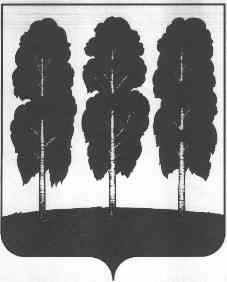 ХАНТЫ-МАНСИЙСКОГО АВТОНОМНОГО ОКРУГА – ЮГРЫПОСТАНОВЛЕНИЕ от  09.08.2018                                                                                                             № 46пгт. БерезовоО награждении     В соответствии с постановлением главы Березовского района от 30 января 2013 года № 2 «О наградах главы Березовского района», на основании решения комиссии по наградам главы Березовского района (протокол от  27 июля 2018 года № 19):1. Наградить Почетной грамотой главы Березовского района за многолетний добросовестный  труд, профессиональное мастерство Колесника Александра Владимировича,	 заместителя начальника отдела надзорной деятельности и профилактической работы (по Березовскому району) управления надзорной деятельности и профилактической работы Главного управления  МЧС  России по  Ханты-Мансийскому округу – Югре (пгт. Игрим).2. Объявить Благодарность главы Березовского района за многолетний плодотворный труд, достигнутые успехи и участие в  социально-экономической деятельности Березовского района:- Рокину  Ивану  Павловичу, 	педагогу дополнительного образования  муниципального бюджетного  учреждения дополнительного образования «Центр Поиск»;- Поповой  Любови Михайловне, педагогу дополнительного образования муниципального бюджетного  учреждения дополнительного образования «Центр Поиск»;- Янабаевой Наталье Николаевне,	ведущему специалисту отдела казначейского контроля исполнения бюджета комитета по финансам администрации  Березовского района;-Важенину  Дмитрию  Сергеевичу старшему участковому уполномоченному полиции группы участковых уполномоченных полиции и по делам несовершеннолетних отделения полиции (с дислокацией в  пгт. Игрим) ОМВД России по Березовскому району Ханты-Мансийского автономного округа – Югры.3. За многолетний добросовестный  труд, высокое профессиональное мастерство, активное участие в общественной деятельности и в связи с празднованием  85- летия со дня образования поселка Сосьва:3.1.Наградить  Почетной грамотой главы Березовского района:-  Кустышеву  Светлану Константиновну, воспитателя муниципального бюджетного дошкольного  образовательного учреждения детский сад «Брусничка»;- Семичастных Надежду  Николаевну,	воспитателя муниципального бюджетного дошкольного образовательного учреждения детский сад «Брусничка»;- Желтых Татьяну Никаноровну;- Федотова Александра Огюстовича;- Хозумова Павла  Борисовича, рыбака национально-родовой общины коренных малочисленных народов Севера «Рахтынья».3.2.Обьявить  Благодарность главы Березовского района:- Черниковой Марии Геннадьевне, музыкальному руководителю  муниципального бюджетного дошкольного  образовательного учреждения детский сад «Брусничка»;-  Кожемяко Любови Константиновне, подсобному рабочему национально - родовой общины коренных малочисленных народов Севера  «Рахтынья».4. Опубликовать настоящее постановление в газете «Жизнь Югры» и разместить на официальном веб-сейте органов местного самоуправления Березовского района5. Настоящее постановление вступает в силу после его подписания. И.о. главы Березовского района,заместитель главы    района                                                                 И.В. Чечеткина